КАРАР                                                                             РЕШЕНИЕ18-се июнь 2019 йыл                  №232                          18 июня 2019 годаО внесении изменений и дополненийв Устав сельского поселения Казанчинский сельсоветмуниципального района Аскинский районРеспублики БашкортостанРассмотрев протест прокурора района за №4д-2019 от 29.03.2019 года и в целях приведения в соответствие с действующим законодательством Совет сельского поселения Казанчинский сельсовет муниципального района Аскинский район Республики Башкортостан   р е ш и л:   1.Внести в Устав сельского поселения Казанчинский сельсовет  муниципального района Аскинский район Республики Башкортостан следующие изменения и дополнения:а)  п. 13 части 1 статьи 4 Устава сельского поселения Казанчинский сельсовет к правам сельского поселения на решение вопросов, не отнесенных к вопросам местного значения сельского поселения, которым отнесено право по осуществлению мероприятий по отлову и содержанию безнадзорных животных, обитающих на территории сельского поселения изменить, изложив  п.13 ч.1 ст.4 следующим содержанием: «право на осуществление деятельности по обращению с животными без владельцев, обитающими на территории сельского поселения»;б)  дополнить пункт 17 в части 1 статьи 4 следующего содержания:«Осуществление мероприятий по защите прав потребителей, предусмотренных Законом Российской Федерации от 07 февраля 1992 года №2300-1 «О защите прав потребителей».2. Настоящее решение обнародовать  на официальном стенде в здании Администрации сельского поселения Казанчинский сельсовет и на сайте www.kazanchi04sp.ru  после его государственной регистрации.Глава сельского поселения                          	  	        И.Ф.ДенисламовБашҡортостан  РеспубликаһыАСКЫН РАЙОНЫМУНИЦИПАЛЬ РАЙОНЫНЫҢҠАҘАНСЫ АУЫЛ СОВЕТЫАУЫЛ БИЛӘМӘҺЕсоветы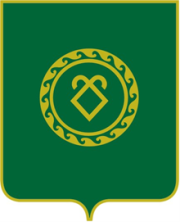 советСЕЛЬСКОГО ПОСЕЛЕНИЯКАЗАНЧИНСКИЙ СЕЛЬСОВЕТМУНИЦИПАЛЬНОГО РАЙОНААСКИНСКИЙ РАЙОНРеспублики Башкортостан